                                                                                                                                                       п.Марксовский, ул. Школьная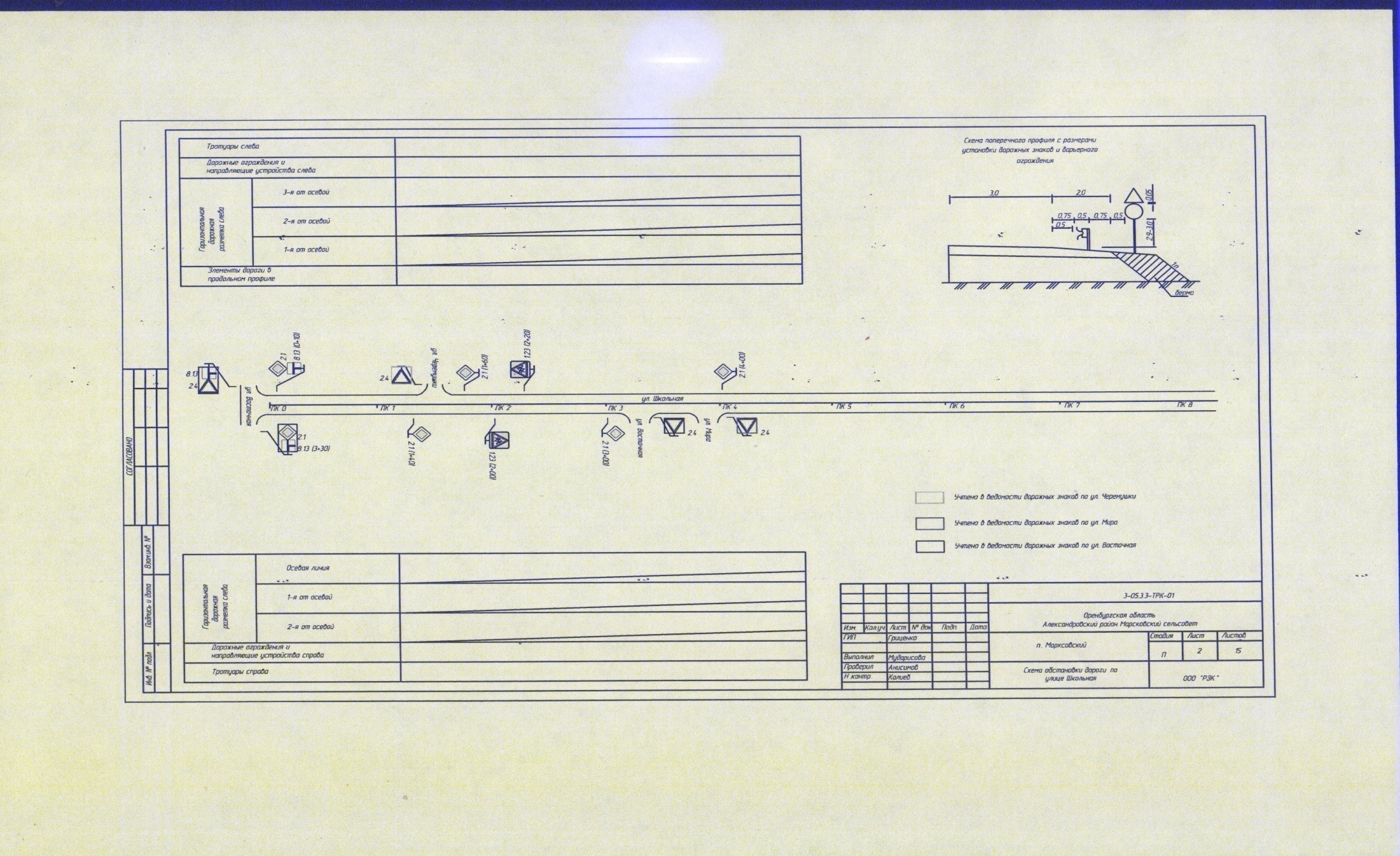 